InformationAudit Committee Meetings are run in accordance with the City of Nedlands Standing Orders Local Law. If you have any questions in relation to items on the agenda, procedural matters, public question time, addressing the Committee or attending meetings please contact the Governance Officer on 9273 3500.
Public Question TimePublic question time at an Audit Committee Meeting is available for members of the public to ask a question about items on the agenda. Questions asked by members of the public are not to be accompanied by any statement reflecting adversely upon any Council Member, Committee Member or Employee.Questions should be submitted as early as possible via the online form available on the City’s website: Public question time | City of NedlandsQuestions may be taken on notice to allow adequate time to prepare a response and all answers will be published in the minutes of the meeting.
Addresses by Members of the PublicMembers of the public wishing to address Council in relation to an item on the agenda must complete the online registration form available on the City’s website: Public Address Registration Form | City of NedlandsThe Presiding Member will determine the order of speakers to address the Council and the number of speakers is to be limited to 2 in support and 2 against any item on an Audit Committee Meeting Agenda. The Public address session will be restricted to 15 minutes unless the Council, by resolution decides otherwise.
DisclaimerMembers of the public who attend Audit Committee Meetings should not act immediately on anything they hear at the meetings, without first seeking clarification of Council’s position. For example, by reference to the confirmed Minutes of Council meeting. Members of the public are also advised to wait for written advice from the Council prior to acting on any matter that they may have before Council.Any plans or documents in agendas and minutes may be subject to copyright. The express permission of the copyright owner must be obtained before copying any copyright material.Table of ContentsPresent and Apologies and Leave of Absence (Previously Approved)Councillors	Mayor F E M Argyle (Online)	Councillor B G Hodsdon (Online)	Hollywood Ward	Councillor B Brackenridge		Melvista Ward	Councillor R A Coghlan 	Melvista Ward	Councillor H Amiry (Presiding Member)	Coastal Ward	Councillor K A Smyth	Coastal WardStaff	Ms K Shannon	Chief Executive Officer	Ms L Fitzgerald	Manager of Financial Services	Ms N Robson	Executive Officer	Ms L J Kania	Coordinator Governance & RiskConsultant 	Mr Craig Ross 	Independent ConsultantPublic	There were 0 members of the public present and 1 online.Press	0Declaration of OpeningThe Presiding Member declared the meeting open at 5.30 pm and acknowledged the Whadjuk Nyoongar people, Traditional Custodians of the land on which we meet, and pay respect to Elders past, present and emerging. The Presiding Member drew attention to the disclaimer on page 2 and advised the meeting was being livestreamed.Present and Apologies and Leave of Absence (Previously Approved)Leave of Absence 		Nil(Previously Approved)	Apologies		Councillor F J O Bennett	Dalkeith Ward	Councillor N R Youngman	Dalkeith WardPublic Question TimeNil.Address by Members of the PublicNilDisclosures of Financial InterestThere were no disclosures of financial interest.Disclosures of Interest Affecting ImpartialityThere were no disclosures affecting impartiality.Declaration by Members That They Have Not Given Due Consideration to PapersMembers who have not read the business papers to make declarations at this point.Confirmation of MinutesAudit Committee Meeting Minutes – 6 May 2024Moved – Councillor SmythSeconded – Councillor BrackenridgeThe Minutes of the Audit Committee Meeting 6 May 2024 be confirmed.CARRIED UNANIMOUSLY 6/-Audit Committee Meeting Minutes – 20 May 2024Moved – Councillor SmythSeconded – Councillor CoghlanThe Minutes of the Audit Committee Meeting 20 May 2024 be confirmed.CARRIED UNANIMOUSLY6/-Audit Committee Meeting Minutes – 5 June 2024Moved – Councillor AmirySeconded – Councillor BrackenridgeThe Minutes of the Audit Committee Meeting 5 June 2024 be confirmed.CARRIED UNANIMOUSLY 6/-Items for DiscussionARC16.06.24 – Update from Moore Regulation 11(da) – Not Applicable – Recommendation AdoptedMoved – Councillor SmythSeconded – Councillor CoghlanThat the Recommendation be adopted.CARRIED UNANIMOUSLY 6/-RecommendationThat the Audit Committee receive the agenda paper from Moore AustraliaPurposeThis report is for Moore Australia to present its agenda paper to the Audit Committee.Voting RequirementSimple Majority. Background Moore Australia has submitted an agenda paper for the discussion at the Committee Meeting.DiscussionThis section should introduce the issues that have been considered and entertained in shaping the recommendation. This section should also introduce the options available to the Council. ConsultationNil.Strategic ImplicationsThis item is strategically aligned to the City of Nedlands Council Plan 2023-33 vision and desired outcomes as follows:Budget/Financial ImplicationsThere are no financial implications to this report.There may be budget implications when the report’s recommendations are addressed in detail, where operational impacts are estimated and considered by the Administration, and then by Council at the appropriate time. There is no immediate budgetary implication to receiving this report.Decision ImplicationsShould the recommendations be endorsed, administration will implement actions as outlined in report.ConclusionThat Audit Committee receives the agenda paper from Moore Australia ARC18.06.24 - Update from Independent Consultant Report 6 Regulation 11(da) – Not Applicable – Recommendation AdoptedMoved – Councillor AmirySeconded – Councillor BrackenridgeThat the Recommendation be adopted.CARRIED UNANIMOUSLY 6/-RecommendationThat the Audit Committee receives the report from the Independent Consultant.PurposeThe Independent Consultant will verbally present a report to the Audit Committee.Voting RequirementSimple Majority. BackgroundN/A DiscussionN/A ConsultationNot applicable.Strategic ImplicationsThis item is strategically aligned to the City of Nedlands Council Plan 2023-33 vision and desired outcomes as follows:Vision	Sustainable and responsible for a bright futurePillar		PerformanceOutcome	11. Effective leadership and governanceBudget/Financial ImplicationsThere are no budget or financial implications in this report. Legislative and Policy ImplicationsNot applicable.Decision ImplicationsThe Committee will be presented with a report from Mr. Ross.ConclusionMr Ross will present his report to the Committee.Further InformationNil.The elected members then took a vote to close the meeting due to confidentiality of the report.Moved – Councillor SmythSeconded – Councillor CoghlanCARRIED UNANIMOUSLY 6/-The meeting was then closed to the public and livestream stopped under Section 5.23 (2)(f)(ii).ARC17.06.24 – Internal Audit Report Cyber SecurityRegulation 11(da) – Not Applicable – Recommendation AdoptedMoved – Councillor BrackenridgeSeconded – Councillor CoghlanThat the Recommendation be adopted.CARRIED UNANIMOUSLY 6/-RecommendationThat the Audit Committee receive the agenda paper from Moore AustraliaPurposeThis report is for Moore Australia to present its agenda paper to the Audit Committee.Voting RequirementSimple Majority. Background Moore Australia has submitted an agenda paper for the discussion at the Committee Meeting.DiscussionThis section should introduce the issues that have been considered and entertained in shaping the recommendation. This section should also introduce the options available to the Council. ConsultationNil.Strategic ImplicationsThis item is strategically aligned to the City of Nedlands Council Plan 2023-33 vision and desired outcomes as follows:Budget/Financial ImplicationsThere are no financial implications to this report.There may be budget implications when the report’s recommendations are addressed in detail, where operational impacts are estimated and considered by the Administration, and then by Council at the appropriate time. There is no immediate budgetary implication to receiving this report.Decision ImplicationsShould the recommendations be endorsed, administration will implement actions as outlined in report.ConclusionThat Audit Committee receives the agenda paper from Moore Australia Further InformationNil.The elected members then took a vote to open the meeting back up to the public.Moved – Councillor SmythSeconded – Councillor CoghlanCARRIED UNANIMOUSLY 6/-The meeting was then reopened to the public and livestream resumed.Date of Next MeetingThe date of the next meeting of the Audit Committee Meeting is to be 1 July 2024.Declaration of ClosureThere being no further business, the Presiding Member declared the meeting closed at 6.35.Meeting & DateAudit Committee - 17 June 2024ApplicantCity of NedlandsEmployee Disclosure under section 5.70 Local Government Act 1995 Nil.Report AuthorMichael Cole Director Corporate ServicesDirectorKeri ShannonAttachmentsMoore Australia Agenda Paper ARC Meeting 17 June 22024VisionSustainable and responsible for a bright futurePillarPerformanceOutcomeMeeting & DateAudit Committee Meeting – 17 June 2024ApplicantCity of NedlandsEmployee Disclosure under section 5.70 Local Government Act 1995 Nil.Report AuthorCraig Ross – Independent ConsultantCEOKeri ShannonAttachmentsProgress Report - 6Report 6 Appendix Meeting & DateAudit Committee - 17 June 2024ApplicantCity of NedlandsEmployee Disclosure under section 5.70 Local Government Act 1995 Nil.Report AuthorMichael Cole Director Corporate ServicesDirectorKeri ShannonAttachmentsCONFIDENTIAL Internal Audit Cyber Security ReportVisionSustainable and responsible for a bright futurePillarPerformanceOutcome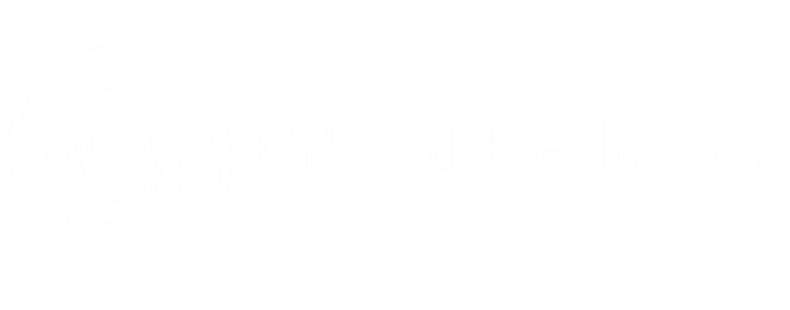 